Кумитэ, мужчины до 75 кг1Grillon Kenji FRANCE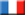 2922Kerfhi Nabil FRANCE2223Drame Abdourhamane FRANCE1924YAĞCI Serkan TURKEY (TUR)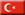 1615HASSANIPOUR-SEFATAZGOMI Saied IRAN (IRI)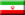 1316Shinohara Hiroto JAPAN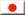 1117-8Sadikovs Ruslans LATVIA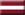 81DAVOUDABADI MOHAMMED-HADI IRAN (IRI)819GÜNDOĞDU Yücel TURKEY (TUR)7110-11Ferat Korbuliki FYROM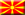 51Carcedo-Gonzales Miguel-Angel SPAIN (ESP)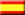 5112-16Skopp Melvin BELGIUM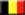 41Moreira Nuno PORTUGAL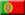 41KUNASAKARAN TEAGARAJAN MALAYSIA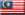 41BAŞTÜRK Müslüm TURKEY (TUR)41FAROKHI SAJJAD IRAN (IRI)4117USDA Kürşat TURKEY (TUR)3118Smaal Rene NETHERLANDS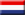 2319Sahin Murat SWITZERLAND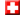 2220-26Niang Baba SENEGAL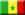 21Bogdab Mikov FYROM21Cvetkovski Ivo FYROM21ABAT SEZGIN TURKEY (TUR)21Bedri Mohamed SWEDEN (SWE)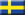 21Arslan Ozan NETHERLANDS21Leiler Manuel AUSTRIA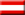 2127Stössel Michael SWITZERLAND1228-49SOLYMAN AHMED EGYPT (EGY)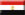 11Semchenko Anton UKRAINE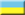 11Espinoza Esteban ECUADOR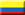 11Latifi Latif USA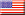 11Seiler Roman SWITZERLAND11Kemaloglu Omer TURKEY (TUR)11Şahin Mustafa_Utku TURKEY (TUR)11Uygur Mehmet TURKEY (TUR)11TUNÇ ÜMİT_ERKAN TURKEY (TUR)11PINARBAŞI NECATİ TURKEY (TUR)11Silvia Pedro PORTUGAL11Halouane Houssam ALGERIA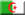 11Murray Steven SCOTLAND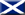 11Sheridan Mark IRELAND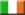 11Bouabaoub Oualid ALGERIA11Bolton David SCOTLAND11Mendez Mario VENEZUELA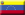 11Larsen Stefen NORWAY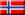 11Kirillov Igor(RUS)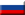 11Gautier Adrien FRANCE11Aubertin Thomas FRANCE11Bakkari Mustapha FRANCE1150-53Auinger Vincent AUSTRIA (AUT)2Lee Ka-Wai HONG KONG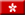 2Dona Davy FRANCE2Rghioui Azdin FRANCE254-96Deniau Dimitri FRANCE1Canzerini Mathieu FRANCE1Collat Alexandre FRANCE1Kathiri Abdessamad FRANCE1Monsalve Josue VENEZUELA1Mauroy Ludovic BELGIUM1Vandeschrick Diego BELGIUM1Montou Dane GABON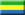 1Ondogo D GABON1Latifi Latif USA1Bravo Steven USA1Fetija Bejtush SWITZERLAND1Laudhel-Arly Matoko CONGO (CGO)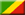 1Smith Tony ENGLAND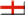 1Iimura Rikiya JAPAN (JPN)1Vanja Gruevski FYROM (FYR)1Moffat Graig SCOTLAND1Ziksari H IRAN,  (IRI)1Icasati Franco ARGENTINA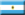 1Saminirima Herimamifeno MADAGASCAR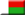 1Virdee Harsamarad MEXICO (MEX)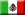 1Kholen Xavier NETHERLANDS1Mbodji Mouhamadou SENEGAL (SEN)1Hecimovic Petar CROATIA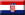 1Hallam Thomas AUSTRALIA 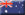 1KERIMOV DZHOSHGUN RUS1MELKONYAN EDGAR RUS1Krilov Alexey RUS1DEMİR İdris TURKEY (TUR)1SAVAS AHMET TURKEY (TUR)1ÖZBAY İbrahim-Hakkı TURKEY (TUR)1AKKOCOGLU ADEM TURKEY (TUR)1Macar Engin TURKEY (TUR)1KARAKAYA Mustafa-İlhan TURKEY (TUR)1TORUN GURHAN TURKEY (TUR)1SAYOUH ALI SYRIAN (SYR)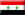 1YATAKAN MUHAMMAD SYRIAN (SYR)1MAWARDI ALI SYRIAN (SYR)1Sadik Sadik SWEDEN (SWE)1Daniali Alireza SWEDEN (SWE)1Ainazarov Yermek KAZAKHSTAN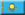 1Avoyan Ashot ARMENIA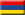 1Christo Mondolu INDONESIA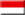 1